RESUMEKIRAN RAJ.K.R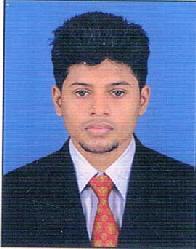 Room No. G10,U20 Italy ClusterInternational CityDubai, UAEPhone No: 971 0561559973E-Mail: kiranraj.krjava@gmail.com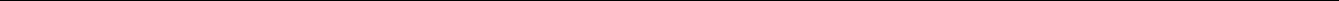 OBJECTIVES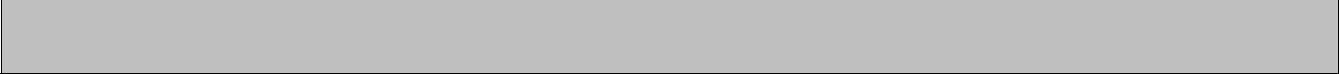 To be an integral part of a prestigious organization where I could use my skills more professionally & effectively.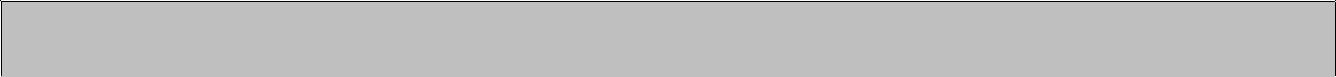 SUMMARY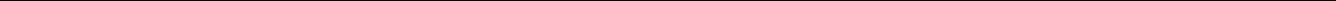 Total 3Years Experience (One year in UAE and Two years in India) and Diploma in Mechanical Engineering. ASNT NDT Level II Certification (UT, MPT, RT and LPT) Completed Two months course on “Quality Control Engineering” and “Piping and Pipeline Engineering” Hands-on experience in fabrication yard (Ras Al Khaimah, UAE) Quality control experience Refinery Piping (Gujarat, India) 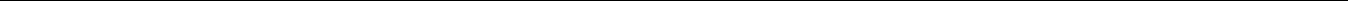 EXPERIENCE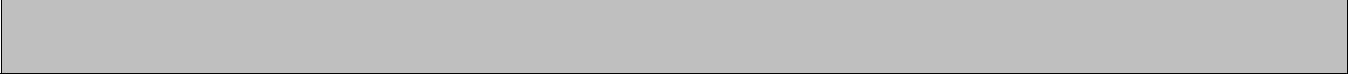 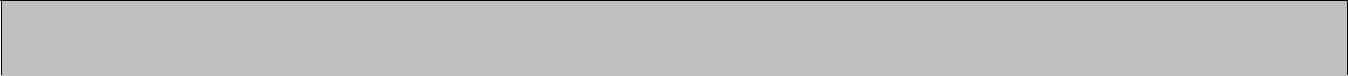 EDUCATIONAL QUALIFICATION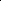 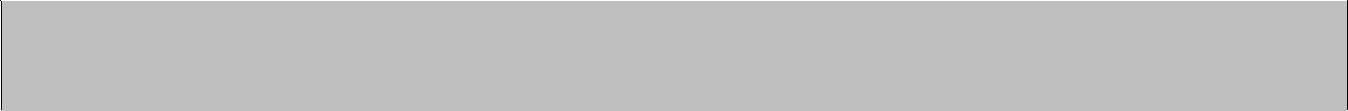 TECHNICAL QUALIFICATIONITI Fitter ASNT NDT Level II Certification (UT, MPT, RT and LPT) Certification on “Quality Control Engineering” and “Piping and Pipeline Engineering” EXTRA CARICULAR ACTIVITIES Good in Sports and Athletics.PERSONAL DETAILS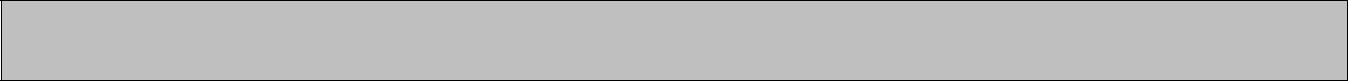 NAME	: KIRAN RAJ.K.RDOB	: 13/04/1991SEX	: MALEFATHER	: RAJAN.KNATIONALITY	: INDIANHOMETOWN	: PALAKKADMARITAL STATUS   : SINGLEADDRESS	: VEMBILY HOUSEKARAPPADAMMOOLAMCODE (PO)PALAKKAD DISTKERALA PIN-678684Ph.+91-9746417974LANGUAGESKNOWN	: ENGLISH, MALAYALAM, TAMIL, HINDIVisa Status	: Visit Visa (UAE)DECLARATION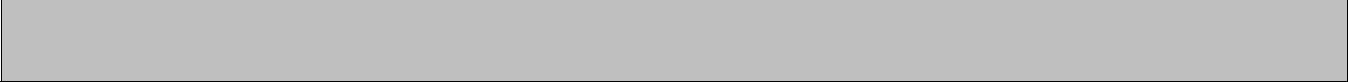 I do hereby declare that the information furnished above is true to the best of my knowledge and belief.Date  :Place:KIRAN RAJ.K.R  Period:16th October 2011 to 3rd October 2012Company:YOUNG HWA (RAK) STEEL CO.FZ-LLCProject:Heavy Steel Structural fabrication for Oil Rig  Period:20th August2015 to 11th September 2017Company:Fabwell Construction Pvt.Ltd. Kerala, IndiaFabwell Construction Pvt.Ltd. Kerala, IndiaProject:Reliance J3Project (Refinery Piping)ExaminationInstituteSpecializationYear   Of%PassingPassingDIPLOMAPark  AMC  PolytechnicPark  AMC  PolytechnicMechanicalMechanical201569%collegecollegeEngineeringEngineeringKarumathampattiKarumathampattiITIST.MARY’S ITCFITTERFITTER201164%ValliyodeValliyodeFITTERFITTERPLUS TWOTHSS AyiloorTHSS AyiloorComputer ScienceComputer Science200844%SSLCGHSS KizhakkencheryGHSS Kizhakkenchery------------200656%